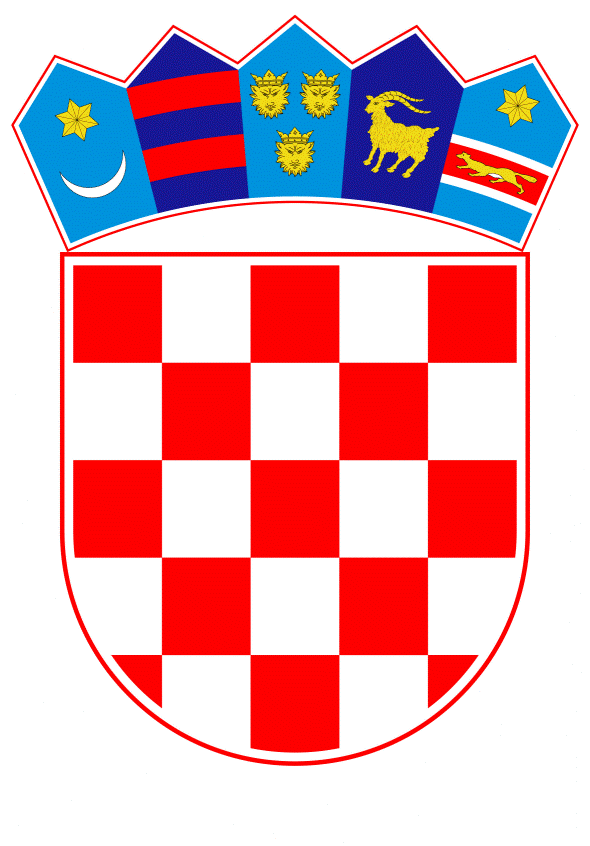 VLADA REPUBLIKE HRVATSKEZagreb, 14. travnja 2021.______________________________________________________________________________________________________________________________________________________________________________________________________________________________Banski dvori | Trg Sv. Marka 2  | 10000 Zagreb | tel. 01 4569 222 | vlada.gov.hr																	PRIJEDLOGVLADA REPUBLIKE HRVATSKE                         	Na temelju članka 87. stavka 1. Zakona o proračunu („Narodne novine“, broj 87/08, 136/12 i 15/15), Vlada Republike Hrvatske je na sjednici održanoj ________________ 2021. godine donijela O D L U K Uo davanju suglasnosti Gradu Zaprešiću za zaduženje kod Erste&Steiermärkische bank d.d., RijekaI.Daje se suglasnost Gradu Zaprešiću za zaduženje kod Erste&Steiermärkische bank d.d., Rijeka u iznosu od 25.000.000,00 kuna, s rokom otplate kredita od šest godina, bez počeka, u 24 jednake kvartalne rate, uz fiksnu godišnju kamatnu stopu od 0,74% bez naknade za obradu i odobravanje kredita.	Sredstva će se koristiti za financiranje kapitalnih projekata „Gradnja objekta dječjeg vrtića“, „Gradnja sportske dvorane OŠ A. Augustinčića“, „Juračka ulica“, gradnja biciklističko-pješačke staze projekt „Forest ride“, „Ulica Marinka Bašića“, javna rasvjeta – „Juračka ulica“,   distributivno telekomunikacijska kanalizacija(DTK) – „Juračka ulica“ i „Sanacija odlagališta otpada“ (nove odlagališne kazete), sukladno Odluci Gradskog vijeća o zaduženju Grada Zaprešića, KLASA: 403-01/20-01/01, URBROJ: 238-33-01-20-9 od 22. prosinca 2020. godine.II.Radi ostvarenja zaduženja iz točke I. ove Odluke, zadužuje se Grad Zaprešić da izradi planove proračunske potrošnje za godine u kojima treba planirati sredstva za otplatu kredita.III.             Ova Odluka stupa na snagu danom donošenja. KLASA:URBROJ:  Zagreb,							   				PREDSJEDNIKmr. sc. Andrej PlenkovićOBRAZLOŽENJEGrad Zaprešić podnio je Ministarstvu financija zahtjev KLASA: 403-01/21-01/01, URBROJ: 238-33-04-01/2-21-7 od 15. veljače 2021. za dobivanje suglasnosti Vlade Republike Hrvatske za zaduženje kod Erste&Steiermärkische bank d.d., Rijeka u iznosu od 25.000.000,00 kuna, s rokom otplate kredita od šest godina, bez počeka, u 24 jednake kvartalne rate, uz fiksnu godišnju kamatnu stopu od 0,74% bez naknade za obradu i odobravanje kredita.Sredstva će se koristiti za financiranje kapitalnih projekata „Gradnja objekta dječjeg vrtića“, „Gradnja sportske dvorane OŠ A. Augustinčića“, „Juračka ulica“, gradnja biciklističko-pješačke staze projekt „Forest ride“, „Ulica Marinka Bašića“, javna rasvjeta – „Juračka ulica“,   distributivno telekomunikacijska kanalizacija(DTK) – „Juračka ulica“ i „Sanacija odlagališta otpada“ (nove odlagališne kazete), sukladno Odluci Gradskog vijeća o zaduženju Grada Zaprešića, KLASA: 403-01/20-01/01, URBROJ: 238-33-01-20-9 od 22. prosinca 2020. godine.Na temelju članaka 87. i 88. Zakona o proračunu (Narodne novine, br. 87/08, 136/12 i 15/15), grad, općina i županija se mogu zadužiti za investiciju koja se financira iz njegova proračuna, ali godišnje obveze mogu iznositi najviše 20% ostvarenih prihoda u godini koja prethodi godini u kojoj se zadužuje, umanjenih za prihode iz članka 88. stavka 4. Zakona o proračunu.Ostvareni proračunski prihodi Grada Zaprešića u 2020. godini, umanjeni za prihode iz članka 88. stavka 4. Zakona o proračunu, iznosili su 115.207.822,00 kuna. Udio godišnjeg obroka (anuiteta) traženog kredita u ostvarenim prihodima iznosi 3,71%, a ako se tomu pribroji godišnji anuitet kredita iz prethodnih razdoblja, tada je ukupna obveza Grada 14,73%, što je u okviru Zakonom propisane granice. S obzirom na izneseno, Ministarstvo financija predlaže da Vlada Republike Hrvatske donese odluku o davanju suglasnosti za zaduženje Grada Zaprešića. Predlagatelj:Ministarstvo financijaPredmet:Prijedlog odluke o davanju suglasnosti Gradu Zaprešiću za zaduženje kod Erste&Steiermärkische bank d.d., Rijeka